DIRECCIÓN DE PATRIMONIO MUNICIPALJefatura de bienes mueblesJefatura de bienes inmuebles Jefatura de control vehicular Se cuenta con el inventario de bienes propiedad Municipal, debidamente actualizado.Declaratoria de baja y enajenación de bienes muebles, como resultado es aprobada mediante el pleno la baja de 42 vehículos propiedad del municipio.Actualización de los inventarios existentes.Clasificación de altas de bienes muebles.La jefatura de control vehicular vigila el correcto funcionamiento de los vehículos de uso exclusivo para el trabajo.DIRECCIÓN DE TECNOLOGÍAS DE INNOVACIÓN Y COMUNICACIÓNJefatura de Sistemas Jefatura de Telecomunicaciones  Eficientar la comunicación entre las áreas que conforman la administración pública municipal.Crear y desarrollar sistemas tecnológicos para el buen funcionamiento de la administración pública.Crear el sistema de votación para Presupuesto Participativo"MiSaltoGob" reloj para ingreso de entrada de empleados por aplicación móvil ubicado en puntos estratégicos de los edificios de gobierno.DIRECCIÓN DE ADMINISTRACIÓNJEFATURA DE MANTENIMIENTO INTERNOLevantamiento del estado actual que guarden los edificios con la finalidad de iniciar un plan de intervención.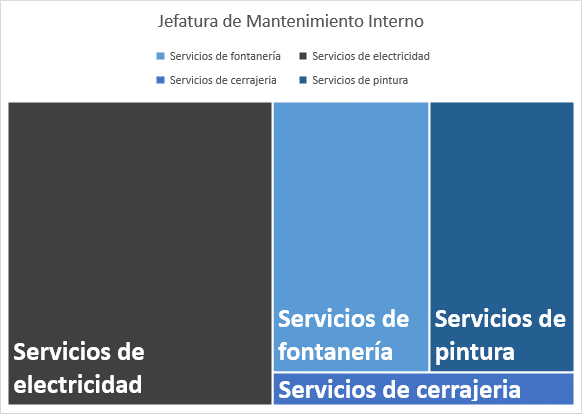 DIRECCIÓN DE ADQUISICIONESJEFATURA DE MEJORA REGULATORIADirección de Patrimonio TotalAltas de bienes inmuebles 84Altas de bienes muebles 649Bajas de bienes inmuebles 230Jefatura de Control Vehicular TotalReparaciones realizadas a vehículos924Elaboración y proyección del reacomodo de las distintas dependencias  para optimizar los espacios disponibles para oficina.Control de inventarios de insumos y distribución para la limpieza de oficinas.Análisis y reubicación del personal existente para eficiente servicio Actividades TotalServicios de fontanería 94Servicios de electricidad  178Servicios de cerrajería 22Servicios de pintura  87Actividad/AcciónResultado cuantitativoActualización de registro de proveedores 100%Alta de seguro Vehicular100%Registro de facturas al Sistema Tauro y Compac100%Optimización de procesos internos 100%Requisiciones para dotar de los recursos materiales necesarios a las áreas administrativas2,390Proceso para renovar la certificación SARE, emitido por la CONAMER  Proceso para la obtención del certificado VECS (Ventanilla de construcción simplificada) Creación del reglamento de Mejora Regulatoria, que fue presentado ante la Comisión Edilicia de Reglamentos.Se alcanzó un 80 % en la actualización del catálogo de trámites y servicios.